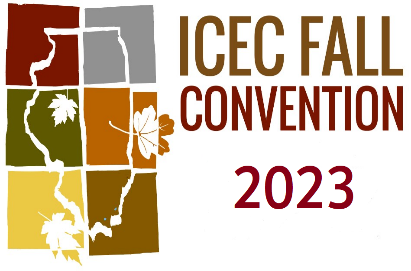 2023 EXHIBIT SHOW/ICEC CONVENTIONThe Illinois Council for Exceptional Children (ICEC) will host the 74th Annual Fall Convention and Materials Exhibit on November 2, 3, and 4.  Our Convention will be held at the Chicago Marriott Naperville, 1801 North Naper Boulevard, Naperville, IL.  The attendance of approximately 400 participants comprises special educators, general educators, school administrators, parents of children with disabilities, exceptional children and adults, and college students.Types of Exhibits: We will provide exhibit space in the hallways outside of the breakout rooms.  We are pleased to provide a dedicated time from 8:00-9:00 a.m. on Friday for attendees to visit our exhibits.  SPACE IS LIMITED – SO SIGN UP TODAY!!  Tables/chairs will be provided.The rates for this year are $50.00 for one table and $25.00 for each additional table for either one or two days and $60.00 for three days.  Please note: these rates are the same whether you choose to exhibit one or two days.  There is no charge for electricity but please make us aware of a need for a power strip.  WiFi is available throughout the hotel at no extra cost.                          A free breakfast of rolls and coffee is available and a “snack bag” during the Conference day is provided.  A listing of exhibitors will be included in the participants’ Convention Program.  We request that your exhibit registration form be received via e-mail or via US Post by Friday, September 1, 2023.  Included in this exhibitor’s packet is an application form on pages 2 and 3 below.  If you are interested in advertising in the program booklet, review and complete the enclosed form on page 3.  We look forward to your involvement at our ICEC State Fall Convention.  Your participation will add to the success of our Conference.   Mail registration and check to:			Your information will be included in ourIllinois Council for Exceptional Children	  	Conference Program if registrationP.O. Box 2351					is received by 9/01/23East Peoria, IL 61611								 Online payment option: https://www.illinoiscec.net/convention/2023-icec-exhibitor-form/ICEC Fall Convention, 2023Location: Chicago Marriott Hotel Naperville, 1801, North Naper Boulevard, Naperville, IL 60563Phone: Front Desk	630-505-4900	|	Hotel Fax	630-687-6562(1)2023 EXHIBIT SHOW November 2, 3 and 4, 2023          CHICAGO MARRIOTT NAPERVILLE, ILLINOIS       We the undersigned do hereby apply for exhibit space as indicated below for our use at the ICEC Exhibit Show, held in conjunction with the Illinois Council for Exceptional Children Annual Conference._____ I need one table @ $60.00 for 3 days - Thursday, Friday, and Saturday, November 2-4_____ I need one table @ $50.00 for 2 days - Friday and/or Saturday				    _____ I need additional tables @ $25.00 each  ____ Number needed _____ I need an electric outlet (no charge) 		(Must be arranged prior to 10/01/23)_____ Please check the days you plan to exhibit:_____ Thursday, Nov. 2 		_____ Friday, Nov. 3 	_____ Saturday, Nov. 4Set-Up Time:  	Thursday, Friday, and/or Saturday, Nov. 2-4, 7:00-9:00 a.m.	         Show Hours:  	Thursday, Nov. 2, 8:00 a.m. – 4:00 p.m.  Friday, Nov. 3, 8:00 a.m. – 4:00 p.m.  Saturday: Nov. 4, 8:00 a.m. – 3:00 p.m.BRIEFLY DESCRIBE THE PRODUCTS OR SERVICES YOU WILL DISPLAY: ________________________________________________________________________________________________________________________________________________________________________________________________________________________________________________________________________________________________________________________Our check in the amount of $___________ made payable to ICEC EXHIBITS for exhibit space fee is attached to this application.  (You may deposit ½ your total to be paid in full by 10/1/2023)Name:  ___________________________________   E-Mail: _____________________________Signature:  _________________________________  Telephone #:  _______________________Name of Company:  _____________________________________________________________Address:  ______________________________________________  Phone:  ________________City:  __________________________________  State:  _____________  Zip:  _______________I will also be presenting at this year’s Convention:  Yes:  _____  No:  _____If “Yes,” what day and time will you be presenting:  ____________________________________(2)2023 EXHIBIT SHOWNovember 2, 3 and 4, 2023          CHICAGO MARRIOTT NAPERVILLE, ILLINOISNAMES OF REPRESENTATIVES THAT WILL ATTEND THE SHOW: __________________________________________   E-Mail:  __________________________          Phone:  __________________________ ___________________________________________ E-Mail:  __________________________                                                                                                Phone:  __________________________  ___________________________________________ E-Mail:  __________________________					                   	Phone:  __________________________ADVERTISING IN THE ICEC “2023” CONVENTION PROGRAM BOOK(If interested fill out spaces below) Deadline for submitting ad copy is Friday, September 1, 2023. Copy must be camera ready. Copy size will be: Full Page 8”x10”         Half Page 8”x5”          Quarter Page 8’’x2 ½” Black and White Only!Advertising Rates:          Full Page    $200            Half Page     $100.00            Quarter Page    $50.00Online Payment Option: https://www.illinoiscec.net/convention/2023-icec-exhibitor-form/Please reserve _______ page(s) of ad space in the 2023 ICEC Convention Program Book.  Enclosed find our check #___________ in the amount of $ ______________________.NAME OF FIRM:  ________________________________________________________________ADDRESS:  _____________________________________________________________________CITY:  _________________________________ STATE:  ______________ ZIP:  ______________                                                                                         AGENT’S SIGNATURE:  __________________________________________________________________E-Mail:  ______________________________________________________________________________                                                                CAMERA READY COPY ENCLOSED:  _______ CAMERA READY COPY TO FOLLOW:  ____________Email the copy to: ICECConferenceproposals@gmail.com(3)